UNIVERSIDAD NACIONAL DE LA PAMPA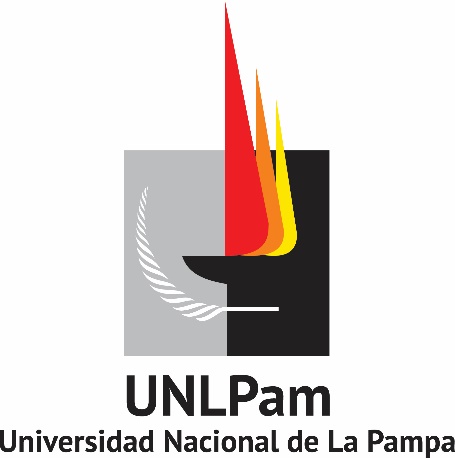 FACULTAD DE CIENCIAS ECONÓMICAS Y JURÍDICASTRABAJO DE INVESTIGACIÓNTítulo: Apellido/s y Nombre/s del/de la estudiante/s: Asignatura sobre la que realiza el trabajo: Tutor/a del Trabajo: Lugar: Santa RosaAño que se realiza el trabajo: